          Додаток 4до тендерної документаціїПроєкт договоруДОГОВІР № 	про надання послуг з обслуговування обладнання модульних індивідуальних теплових пунктів та вузлів комерційного обліку теплової енергіїм. Київ	                                                       «____»_________	_ 2024 р.Управління освіти Святошинської районної в місті Києві державної адміністрації, далі - «ЗАМОВНИК», в особі начальника управління Сукеннікова Олексія Вячеславовича,       що       діє       на       підставі       Положення,   з   однієї   сторони   та 	,        далі        -        «ВИКОНАВЕЦЬ»,        в        особі        директора 	, який діє на підставі ________________, з іншої сторони, що надалі іменуються як Сторони, а кожен окремо – Сторона, уклали цей Договір (далі по тексту - Договір) про таке:ПРЕДМЕТ ДОГОВОРУЗАМОВНИК доручає, а ВИКОНАВЕЦЬ надає послуги з ДК 021:2015 50720000-8 Послуги з ремонту і технічного обслуговування систем центрального опалення (Обслуговування обладнання модульних індивідуальних теплових  пунктів та вузлів комерційного обліку теплової енергії в закладах       освіти Святошинського району, на об’єктах, зазначених у Переліку закладів (Додаток №1 до Договору), який є невід’ємною частиною даного Договору (далі – Послуги).Перелік Послуг, що є предметом Договору, порядок та строки їх надання, технічні та    інші вимоги до технічного обслуговування обладнання, визначаються Технічним завданням, що є невід’ємною частиною даного Договору (Додаток №2 до Договору).Аварійний або поточний ремонт Обладнання, яке обслуговується, що може виникнути в процесі його експлуатації, повинен бути виконаний у найкоротший термін, якщо такі витрати не перевищують 10% (десяти відсотків) від місячної суми обслуговування.Якщо вартість устаткування, що вийшло з ладу, перевищує зазначену у п. 1.3. суму, ВИКОНАВЕЦЬ складає Дефектний акт для передачі його ЗАМОВНИКУ (далі – БАЛАНСОУТРИМУВАЧУ) Обладнання.ВАРТІСТЬ ПОСЛУГ І ПОРЯДОК РОЗРАХУНКІВЦіна договору складає	грн., в тому числі ПДВ в сумі	грн. (Також прописом)Ціна договору встановлюється шляхом складання калькуляції кошторисної вартості (Додаток №3 до Договору), що є невід'ємною частиною цього Договору та визначається Протоколом погодження кошторисної вартості (Додаток №4 до Договору).Ціна Договору може бути зменшена за взаємною згодою Сторін, яка оформлюється додатковою угодою до Договору.Оплата Послуг здійснюється за фактично надані послуги протягом 30 (тридцяти) банківських днів на підставі належно оформлених, затверджених та підписаних Сторонами Актів приймання наданих послуг КБ-2, КБ-3 (надалі - Актів).Джерело фінансування – бюджет міста Києва.Кошти ВИКОНАВЦЮ перераховуються ЗАМОВНИКОМ у встановленому цим Договором порядку виключно в межах отриманого бюджетного фінансування.У разі затримки бюджетного фінансування, розрахунок за надані Послуги здійснюється протягом 7 (семи) банківських днів з дати отримання ЗАМОВНИКОМ бюджетного призначення на фінансування закупівлі на свій реєстраційний рахунок.У разі затримки фінансування та/або здійснення платежів не з вини ЗАМОВНИКА, штрафні санкції до ЗАМОВНИКА не застосовуються. У разі виникнення обставин, що перешкоджають своєчасній оплаті Послуг, ЗАМОВНИК письмово повідомляє про це ВИКОНАВЦЯ.Розрахунки за надані послуги проводяться відповідно до вимог Бюджетного кодексу України, при цьому бюджетні зобов’язання за договором виникають лише у разі наявності відповідного бюджетного призначення в межах фактичних надходжень до бюджету міста Києва.ПОРЯДОК ПРИЙМАННЯ-ПЕРЕДАЧІ РЕЗУЛЬТАТІВ НАДАНИХ ПОСЛУГПісля завершення надання послуг кожного місяця ВИКОНАВЕЦЬ надає ЗАМОВНИКУ Акти приймання наданих послуг.Приймання послуг проводиться ЗАМОВНИКОМ відповідно до вимог Технічного завдання (Додаток №2 до Договору) на підставі наданих ВИКОНАВЦЕМ Актів та Відомістей обліку спожитої теплової енергії.ЗАМОВНИК протягом 3 (трьох) робочих днів приймає надані послуги або (при наявності зауважень до наданих послуг) надає аргументовану відмову.У випадку наявності зауважень у ЗАМОВНИКА до наданих послуг, Сторони складають двосторонній акт з переліком зауважень та визначають термін їх усунення ВИКОНАВЦЕМ.Після усунення ВИКОНАВЦЕМ зауважень ЗАМОВНИКА в обумовлені терміни, Сторони складають на підтвердження належно наданих послуг, передбачених цим Договором, Акти.Підписання Сторонами Актів є підставою для розрахунку ЗАМОВНИКА з ВИКОНАВЦЕМ.ПРАВА ТА ОБОВ'ЯЗКИ СТОРІНВИКОНАВЕЦЬ зобов’язується:Своєчасно та якісно надавати Послуги, згідно вимог даного Договору (п.1.2. – 1.4.), та гарантує високий кваліфікаційний рівень технічного обслуговування Обладнання.Дотримуватись державних стандартів, норм і правил, що регламентують надання Послуг, та Технічного завдання.Забезпечити виконання персоналом правил і норм охорони праці та протипожежної безпеки, Правил технічної експлуатації обладнання, дотримання правил виробничої дисципліни та громадського порядку на закладах обслуговування.Забезпечити роботу диспетчерської служби. Забезпечити наявність опорного пункту для обслуговуючого персоналу та необхідних інструментів/обладнання для проведення технічного обслуговування, аварійного або поточного ремонту обладнання МІТП та ВО.У випадку продовження терміну дії Договору, відповідно до чинного законодавства України, ВИКОНАВЕЦЬ повинен забезпечити подовження терміну оренди виробничого/нежитлового приміщення опорного пункту для обслуговуючого персоналу на період виконання робіт за Договором.Підтримувати обладнання МІТП в належному стані. Обладнання, що обслуговується, повинно бути в технічно-справному стані, пофарбоване, із необхідними позначеннями складових МІТП, напрямку руху середовища, напрямку обертання відкриття та закриття арматури у відповідності до вимог Правил технічної експлуатації теплових установок і мереж та Правил користування тепловою енергією.При неякісному (або невчасному) наданні Послуг, що призвело до матеріальних збитків БАЛАНСОУТРИМУВАЧА, негайно ліквідувати негативні наслідки за власний рахунок та компенсувати завдану матеріальну шкоду БАЛАНСОУТРИМУВАЧУ Обладнання.Враховувати витрати на щомісячне виконання аварійного та поточного ремонту обладнання модульних індивідуальних теплових пунктів в розмірі до 10% від місячної суми обслуговування.Призначити окремим наказом відповідальних осіб за технічне обслуговування обладнання, перелік яких зазначено у Додатку №5 до Договору.З метою дотримання правил і норм охорони праці та протипожежної безпеки, Правил технічної експлуатації обладнання, дотримання правил виробничої дисципліни та громадського порядку на закладах обслуговування, ВИКОНАВЦЮ забороняється залучати до надання послуг з Обслуговування обладнання модульних індивідуальних теплових пунктів та вузлів комерційного обліку теплової енергії закладів освіти субпідрядні організації та осіб, які не відповідають кваліфікаційним вимогам ЗАМОВНИКА.У випадку продовження терміну дії Договору, прийняття на роботу обслуговуючого персоналу для виконання робіт за цим Договором, ВИКОНАВЕЦЬ повинен надати ЗАМОВНИКУ копію наказу або копії першої та сторінки трудової книги з інформацією про працевлаштування, підтверджувальні документи щодо кваліфікації персоналу та проходження відповідного навчання, дійсні на період виконання робіт за Договором.ВИКОНАВЕЦЬ має право:На своєчасну та повну оплату за належно надані Послуги.Отримувати від ЗАМОВНИКА інформацію, необхідну для надання послуг за цим Договором.ЗАМОВНИК зобов’язується:Вчасно приймати та сплачувати отримані Послуги в обсягах та в строки, передбачені п.2.4., та п.3.3. цього Договору.Сприяти персоналу ВИКОНАВЦЯ у Забезпеченні доступу до приміщень, в яких розміщено Обладнання БАЛАНСОУТРИМУВАЧА та проведені комунікації, що підлягають обслуговуванню.ЗАМОВНИК має право:Контролювати строки та якість надання послуг.Відмовитись від прийняття результатів надання послуг, якщо надані послуги не відповідають умовам Договору і вимагати від ВИКОНАВЦЯ відшкодування збитків, якщо вони виникли внаслідок невиконання або неналежного виконання ВИКОНАВЦЕМ взятих на себе обов’язків за цим Договором.ВІДПОВІДАЛЬНІСТЬ СТОРІНЗа порушення умов Договору, а саме: невиконання або неналежне виконання зобов’язань по Договору, Сторони несуть відповідальність згідно до умов Договору та у відповідності з чинним законодавством України.Відповідальність ВИКОНАВЦЯ:У разі невиконання або неналежного виконання ВИКОНАВЦЕМ умов цього Договору в строки, зазначені в Договорі, до нього застосовуються штраф у розмірі 10 (десяти) відсотків від вартості неналежним чином наданих Послуг.За порушення строків виконання зобов'язання стягується пеня у розмірі 0,1 відсотка вартості послуг, з яких допущено прострочення виконання, за кожний день прострочення, а за прострочення понад тридцять днів додатково стягується штраф у розмірі 7 (семи) відсотків вказаної вартості.При неякісному наданні ВИКОНАВЦЕМ послуг, ЗАМОВНИК має право вимагати розірвання договору та відшкодування понесених збитків.Сплата штрафних санкцій не звільняє ВИКОНАВЦЯ від виконання договірних зобов'язань, згідно даного Договору.Відповідальність ЗАМОВНИКА:У разі прострочення оплати наданих ВИКОНАВЦЕМ послуг, ЗАМОВНИК сплачує пеню у розмірі 0,1 відсотка від подвійної облікової ставки Національного Банку України за кожний день прострочення, за виключенням випадків, передбачених п.п. 2.6; 2.7 цього Договору.Сплата штрафних санкцій не звільняє ЗАМОВНИКА від виконання договірних зобов'язань, згідно цього Договору.ВИРІШЕННЯ СПОРІВУсі спори пов'язані з цим Договором, його укладанням, або такі, що виникають в процесі виконання умов цього Договору, вирішуються шляхом переговорів між Сторонами.Якщо спір неможливо вирішити шляхом переговорів, він вирішується в судовому порядку за встановленою підвідомчістю та підсудністю відповідно до законодавства України.У випадках, не передбачених цим Договором, Сторони керуються законодавством України.ФОРС-МАЖОРВ разі часткового або повного невиконання зобов'язання за цим Договором внаслідок виникнення форс-мажорних обставин, Сторона, яка зазнала впливу форс-мажорних обставин, зобов'язана повідомити про такі обставини іншу Сторону впродовж 3 (трьох) діб з часу їх настання.Форс-мажорні обставини мають бути підтверджені компетентними державними органами.Під форс-мажором розуміють всі непередбачені, або передбачені але неминучі події, які знаходяться поза контролем обох сторін та перешкоджають частковому або повному виконанню зобов'язань за цим Договором.У випадку настання форс-мажорних обставин строки виконання Сторонами зобов'язань за Договором відкладаються на строк, протягом якого діяли такі обставини та їх наслідки.В разі продовження відстрочення термінів внаслідок форс-мажору до дати завершення Договору, ЗАМОВНИК має право відмовитись від замовлених Послуг, з обов'язковою сплатою фактично виконаних робіт.ІНШІ УМОВИЦей Договір набуває чинності з моменту його підписання і діє до 31 грудня 2023 року, але в будь-якому випадку до повного виконання сторонами своїх зобов’язань за цим Договором.Закінчення строку дії цього Договору не звільняє Сторони від відповідальності за порушення його умов, які мали місце під час дії цього Договору. Будь-які зміни та доповнення до цього Договору вважаються дійсними, якщо вони здійснені письмово та підписані уповноваженими на це представниками СторінЗміни у цей Договір набирають чинності з моменту належного оформлення Сторонами відповідної Додаткової угоди до цього Договору, якщо інше не встановлено у самій Додатковій угоді, цьому Договорі або у чинному законодавстві України.Факт невиконання (неналежного виконання) ВИКОНАВЦЕМ своїх зобов’язань за Договором підтверджується документами, зокрема, але не виключно: документами, що свідчать про прострочення надання послуг та/або надання послуг неналежної якості тощо.Відповідний односторонній акт про невиконання (неналежне виконання) ВИКОНАВЦЕМ зобов’язань за цим Договором складається не менше як трьома представниками ЗАМОВНИКА і представником Балансоутримувача, і скріплюється їхніми підписами. Вказаний акт протягом двох робочих днів, починаючи від дати його складання, направляється ЗАМОВНИКОМ ВИКОНАВЦЮ.Якщо інше прямо не передбачено цим Договором або чинним законодавством України, цей Договір може бути розірваний тільки за домовленістю Сторін, яка оформлюється додатковою угодою до цього Договору.Цей Договір вважається розірваним з моменту належного оформлення Сторонами відповідної додаткової угоди до цього Договору, якщо інше не встановлено у самій додатковій угоді, цьому Договорі або у чинному законодавстві України.Цей Договір складено і підписано Сторонами в двох примірниках – по одному для кожної Сторони. Всі зміни і доповнення до цього Договору дійсні лише у випадку, якщо їх зроблено письмово і підписано Сторонами.Відносини за цим Договором вважаються закінченими після повного виконання взаємних зобов’язань і проведення розрахунків.Істотні умови цього договору не можуть змінюватися після його підписання до виконання зобов’язань Сторонами у повному обсязі, крім випадків:  1) зменшення обсягів закупівлі, зокрема з урахуванням фактичного обсягу видатків замовника;2) погодження зміни ціни за одиницю товару в договорі про закупівлю у разі коливання ціни такого товару на ринку, що відбулося з моменту укладення договору про закупівлю або останнього внесення змін до договору про закупівлю в частині зміни ціни за одиницю товару. Зміна ціни за одиницю товару здійснюється пропорційно коливанню ціни такого товару на ринку (відсоток збільшення ціни за одиницю товару не може перевищувати відсоток коливання (збільшення) ціни такого товару на ринку) за умови документального підтвердження такого коливання та не повинна призвести до збільшення суми, визначеної в договорі про закупівлю на момент його укладення;3) покращення якості предмета закупівлі за умови, що таке покращення не призведе до збільшення суми, визначеної в договорі про закупівлю;4) продовження строку дії договору про закупівлю та/або строку виконання зобов’язань щодо передачі товару, виконання робіт, надання послуг у разі виникнення документально підтверджених об’єктивних обставин, що спричинили таке продовження, у тому числі обставин непереборної сили, затримки фінансування витрат замовника, за умови, що такі зміни не призведуть до збільшення суми, визначеної в договорі про закупівлю;5) погодження зміни ціни в договорі про закупівлю в бік зменшення (без зміни кількості (обсягу) та якості товарів, робіт і послуг);6) зміни ціни в договорі про закупівлю у зв’язку з зміною ставок податків і зборів та/або зміною умов щодо надання пільг з оподаткування - пропорційно до зміни таких ставок та/або пільг з оподаткування, а також у зв’язку із зміною системи оподаткування пропорційно до зміни податкового навантаження внаслідок зміни системи оподаткування;7) зміни встановленого згідно із законодавством органами державної статистики індексу споживчих цін, зміни курсу іноземної валюти, зміни біржових котирувань або показників Platts, ARGUS, регульованих цін (тарифів), нормативів, середньозважених цін на електроенергію на ринку “на добу наперед”, що застосовуються в договорі про закупівлю, у разі встановлення в договорі про закупівлю порядку зміни ціни;8) зміни умов у зв’язку із застосуванням положень частини шостої статті 41 Закону.9) зменшення обсягів закупівлі та/або ціни згідно з договорами про закупівлю робіт з будівництва об’єктів нерухомого майна відповідно до постанови Кабінету Міністрів України від 25 квітня 2023 р. № 382 “Про реалізацію експериментального проекту щодо відновлення населених пунктів, які постраждали внаслідок збройної агресії Російської Федерації” (Офіційний вісник України, 2023 р., № 46, ст. 2466), якщо розроблення проектної документації покладено на підрядника, після проведення експертизи та затвердження проектної документації в установленому законодавством порядку.ДОДАТКИ ДО ДОГОВОРУ9.1. Додатки до Договору, які є невід’ємною його частиною:Додаток №1 – Перелік закладів Додаток №2 – Технічне завданняДодаток №3 – Калькуляція кошторисної вартостіДодаток №4 – Протокол погодження кошторисної вартості Додаток №5 – Перелік відповідальних осібДодаток №6 - Копія дозволу, виданого Держслужбою гірничого нагляду та промислової безпеки України або територіальними органами Державної служби України з питань праці на виконання робіт по монтажу, демонтажу, налагодженню, ремонту, технічного обслуговування устаткування підвищеної небезпеки.МІСЦЕЗНАХОДЖЕННЯ ТА БАНКІВСЬКІ РЕКВІЗИТИ СТОРІНДодаток № 1 до Договору №             від__ _____ 2024 р.ПЕРЕЛІК ЗАКЛАДІВдля надання послуг «Обслуговування обладнання модульних індивідуальних теплових пунктів та вузлів комерційного обліку теплової енергії»в закладах освітиПерелік закладів для надання послуг «Обслуговування обладнання модульних індивідуальних теплових пунктів та вузлів комерційного обліку теплової енергії»в закладах освіти Святошинського районуДодаток № 2до Договору №             від__ _____ 2024 р. ТЕХНІЧНЕ ЗАВДАННЯна обслуговування обладнаннямодульних індивідуальних теплових  пунктів та вузлів комерційного обліку теплової енергії в закладах      освіти Святошинського районуЗМІСТВСТУП	_ПРИЗНАЧЕННЯ МОДУЛЬНОГО ІНДИВІДУАЛЬНОГО ТЕПЛОВОГО ПУНКТУ (МІТП)	_СКЛАД І КОМПЛЕКТНІСТЬ МІТП	_БУДОВА ТА ПРИНЦИП РОБОТИ ОСНОВНОГО УСТАТКУВАННЯ МІТП	_Цифровий контролер	_Датчики температури теплоносія	_Датчик температури зовнішнього повітря	_Клапани регулюючі з електроприводами	_Регулятор перепаду тиску	_Циркуляційні насоси	_Модуль керування роботою циркуляційних насосів опалення	_Датчик різниці тиску	_Фільтри сітчасті	_ТЕХНІЧНЕ ОБСЛУГОВУВАННЯ МІТП	_Запуск МІТП та внутрішніх систем теплопостачання	_Робота МІТП в міжопалювальний період	_Поточний огляд МІТП	_Енергоефективний режим роботи МІТП	_ТЕХНІЧНЕ ОБСЛУГОВУВАННЯ ВУЗЛА ОБЛІКУ ТЕПЛОВОЇ ЕНЕРГІЇ	_ЗАХОДИ БЕЗПЕКИ ПРИ ЕКСПЛУАТАЦІЇ ОБЛАДНАННЯ	_ВСТУПТехнічне завдання на надання послуг з обслуговування обладнаннямодульних індивідуальних теплових пунктів та вузлів комерційного обліку теплової енергії (надалі – технічне завдання) в закладах освіти районного підпорядкування, розроблено з метою забезпечення економії енергетичних ресурсів на об’єкті шляхом:належного, своєчасного та якісного обслуговування обладнання;контролю за параметрами роботи індивідуального теплового пункту та вузла обліку теплової енергії;балансування внутрішньоїсистемиопалення та виконанняпромивки ІТП;виконання налаштування індивідуального теплового пункту та системи опалення для забезпечення раціонального споживання енергоресурсів.Дане технічне завдання призначене для ознайомлення працівників сервісних організацій з будовою та принципом роботи модульного індивідуального теплового пункту, вузла комерційного обліку теплової енергії та встановлює загальний порядок їх експлуатації.Технічне завдання на сервісне обслуговування містить вказівки з підготовки до введення в експлуатацію, запуску і технічного обслуговування устаткування, що входить до складу модульного індивідуального теплового пункту (далі - МІТП) та вузлів обліку теплової енергії.МІТП є надійним та високоефективним пристроєм регулювання подачі теплової енергії до будівлі на потреби опалення та гарячого водопостачання (далі - ГВП), що вимагає кваліфікованого обслуговування і чіткого дотримання вимог даного технічного завдання.Вузол обліку теплової енергії – комплекс пристроїв для обліку спожитої закладом теплової енергії. За показами лічильника проводиться розрахунок за спожиту теплову енергію з енергопостачальною компанією.ПРИЗНАЧЕННЯ МОДУЛЬНОГО ІНДИВІДУАЛЬНОГО ТЕПЛОВОГО ПУНКТУ (МІТП)МІТП призначений для приєднання до теплових мереж систем опалення і гарячого водопостачання та ефективного керування подачею теплової енергії в будівлях будь-якого призначення. Це досягається за рахунок якісного регулювання параметрів теплоносія систем опалення і ГВП.Конструкція МІТП являє собою симбіоз теплопунктів нового покоління, виконаних на основі мікропроцесорного задаючого й обчислювального пристрою і системи температурних датчиків, що забезпечують збір даних про температуру, та виконавчі пристрої: регулюючі клапани і циркуляційні насоси, які забезпечують заданий гідравлічний режим роботи систем теплопостачання.Використання МІТП дозволяє істотно знизити теплоспоживання будівлі при одночасному підтриманні комфорту всередині приміщення.МІТП приєднуються до теплової мережі за «залежною» схемою (в системі опалення будівлі циркулює той самийтеплоносій, що й у зовнішній тепловій мережі). Можливість приєднання МІТП за залежною схемою визначається робочим перепадом тисків у тепловій мережі, значення якого повинно відповідати розрахунковому проєктному перепадові тисків у системі опалення, або бути вище його, для забезпечення циркуляції теплоносія в системі опалення будівлі.Основні переваги МІТП:можливість розміщення в самій будівлі (не потребує окремої будівлі -теплового пункту);компактність;швидкість і простота монтажу та пусконалагодження;надійність та безперебійність роботи;висока точність регулювання процесів відпуску теплової енергії на потреби опалення і ГВП.СКЛАД І КОМПЛЕКТНІСТЬ МІТПНа малюнку 1 наведено типову схему МІТП.380/220 50ГцЕЛЕКТРОЩИТ      1КОНТРОЛЛЕР	24МОДУЛЬ УПР. НАСОСАМИ СИСТЕМЫ ОТОПЛЕНИЯ 3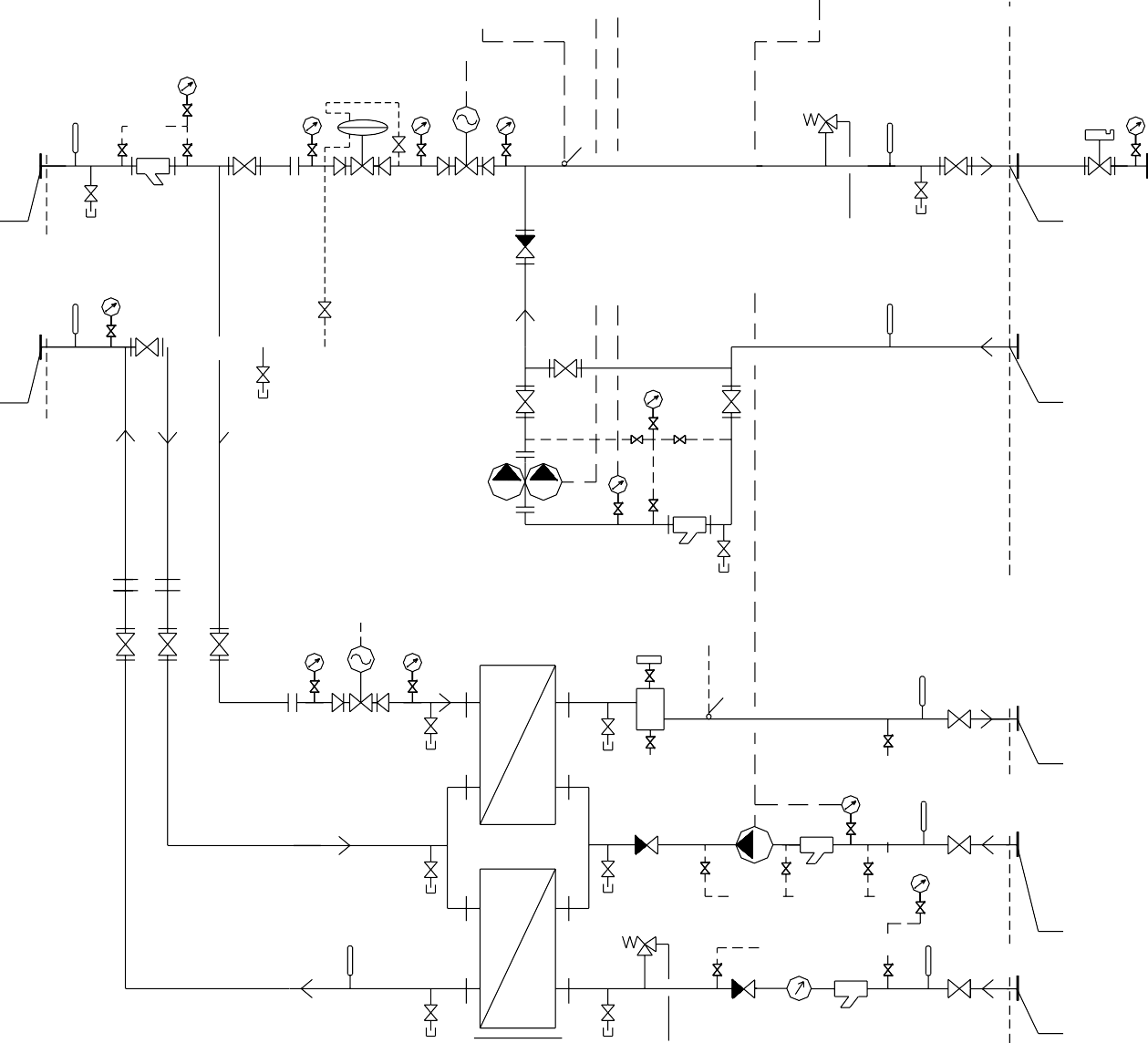 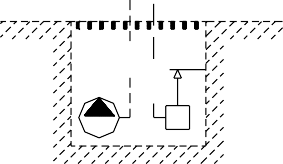 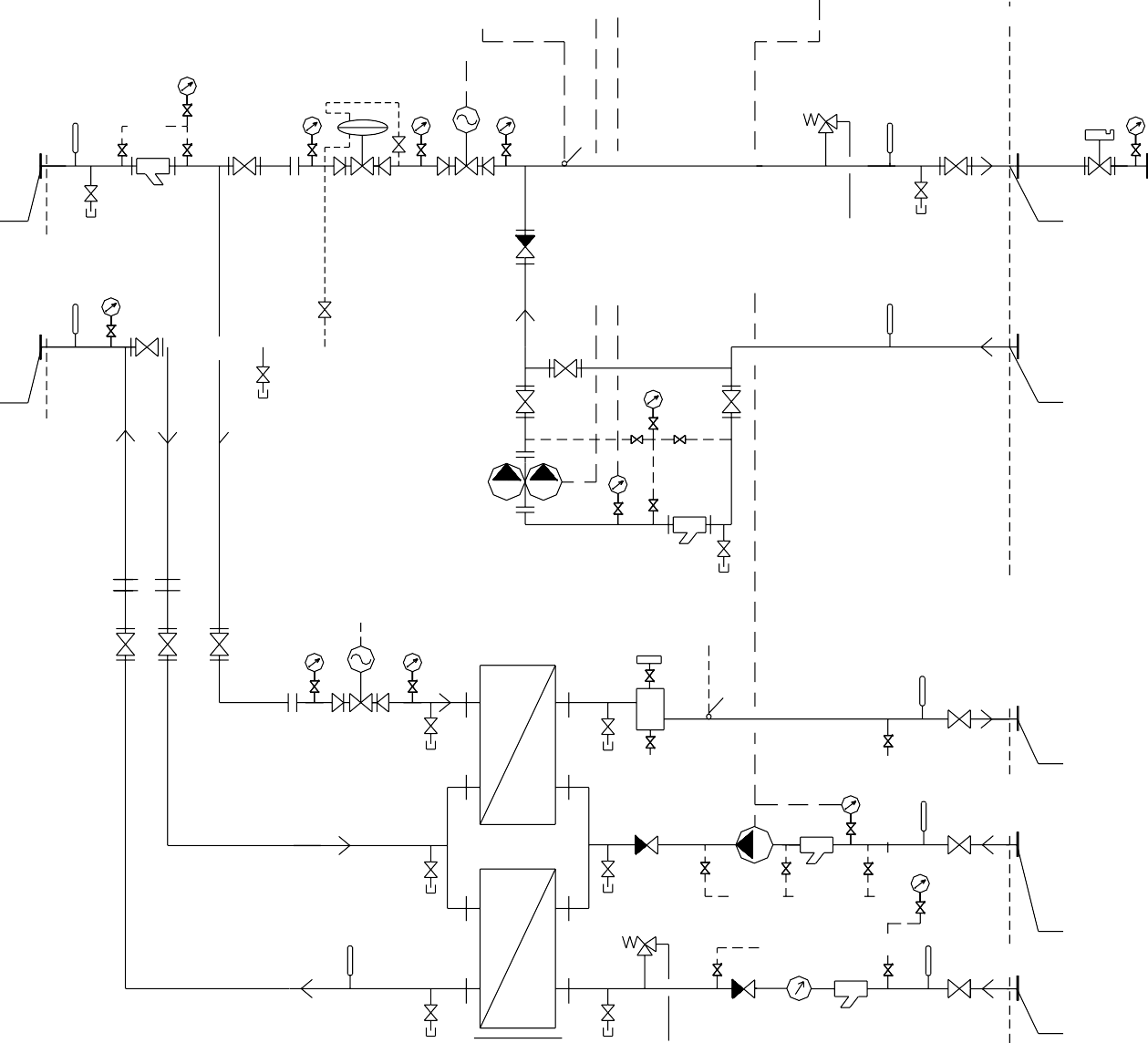 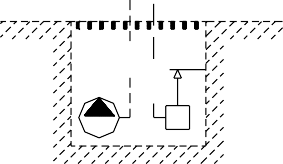 P1T1	МК1	P1P1	5.1  P118	T2	P3K	K	МК1	МК1	МК1МК28T1F1T1	P1 11МК110	9	66.16.1	52.1171512	19T11F2T2T2	14F113МК1       P2T127PМ1K	KKМК1     16F227    2625P1MK122.1 P1МК124.1	T2K33	22F124K	2.2F2PM2K		28	T3 T22137	KF1	F2  3234    KMK136  KP2 35MK1T4T1	 		T2K	KF1	F231	23	30	29	B120Рис. 1. Типова схема МІТП. Опис комплектуючих МІТП наведена у таблиці 1.Табл. 1Комплектуючі МІТПМодульний індивідуальний тепловий пункт оснащений запірною арматурою, сітчастими фільтрами, а також необхідними контрольно-вимірювальними приладами й автоматичними регуляторами. Керування електроприводами здійснюється по обраній програмі контролером (поз. 2).Пластинчастий теплообмінник для приготування гарячої води, циркуляційні насоси опалення і ГВП, лічильники холодної води і циркуляційної води на модулі ГВП, інше устаткування і трубопроводи, що входять до складу МІТП, розміщуються на металевих опорних рамах різного розміру, габарити яких змінюються в залежності від необхідної теплової потужності.Підключення трубопроводів МІТП до тепломережі, трубопроводів опалення і ГВП бувають різьбовими або фланцевими, у залежності від діаметрів труб та робочих параметрів теплоносія.Конструкція МІТП передбачає поділ первинної і вторинної сторони на ділянки, контрольний вимір тиску і температури на кожній з них, а також можливість спорожнювання окремих ділянок. Завдяки цьому будь-яка деталь арматури, при необхідності, може бути швидко замінена.БУДОВА ТА ПРИНЦИП РОБОТИ УСТАТКУВАННЯ МІТПРегулювання режимів роботи МІТП впродовж доби (зниження або підвищення подачі тепла в залежності від режиму роботи закладу) відбувається шляхом внесення відповідних змін до налаштувань контролера (поз. 2). Після встановлення програми роботи устаткування подальша робота МІТП забезпечується в автоматичному режимі.Циркуляція теплоносія в системі опалення будівлі забезпечуються циркуляційними насосами (поз.7), роботою яких керує модуль управління	(поз. 3).В якості теплообмінного апарату для системи гарячого водопостачання (ГВП) використовується пластинчастий теплообмінник (поз. 21), одно-, або двоступеневий, із «противоточною» схемою теплоносія та холодної води.Приготування гарячої води, зазвичай, здійснюється за двоступеневою схемою. У першій ступені для підігріву холодної води використовується зворотній теплоносій системи опалення будівлі, у другій – подаючий теплоносій з мереж централізованого теплопостачання.При наявності в будівлі циркуляційного трубопроводу в системі ГВП, він також підключається до МІТП. При цьому, примусова циркуляція забезпечується циркуляційним насосом (поз. 34).Контур контролю і зміни параметрів теплоносія (води) в системі опалення і ГВП складається з трьох датчиків температури, двох двоходових клапанів із приводами та контролера. Датчик температури зовнішнього повітря (поз. 4) і датчик температури, встановлений на трубопроводі подачі системи опалення Т11 (поз. 2.1) дозволяють регулювати температуру теплоносія для системи опалення згідно заданого температурного графіка. Третій датчик температури теплоносія (поз. 2.2), встановлений на трубопроводі подачі системи ГВП Т3, дозволяє регулювати температуру води в системі ГВП. Контролер (поз.2) обробляє сигнали від датчиків температур і керує роботою приводів (поз.5.1 і 22.1) клапанів (поз.5 і 22), що регулюють витрату гріючого теплоносія.Детальний опис основних комплектуючих МІТП:Цифровий контролерЦифровий контролер (поз.2) призначений для керування роботою устаткування, яке входить до складу МІТП, а також автоматичного регулювання відпуску тепла в системи опалення та ГВП, відповідно до встановлених програмних режимів роботи і з урахуванням зміни: параметрів теплоносія з теплової мережі, споживання гарячої води, зовнішньої температури, теплового режиму будівлі.Більш детальна інформація – див. паспорт устаткування.Датчики температури теплоносіяДатчики температури теплоносія (поз. 2.1 і поз. 2.2) використовуються для визначення температури теплоносія в трубопроводах системи опалення і гарячої води в системі ГВП. Датчики температури підключені до контролера (поз. 2). Застосовуються датчики накладного типу та датчики зануреного типу. Датчики накладного типу закріплюються на трубопроводі за допомогою хомута. Датчики зануреного типу містяться в гільзі з нержавіючої сталі, що попередньо вварена в трубопровід.Більш детальна інформація – див. паспорт устаткування.Датчик температури зовнішнього повітряДатчик температури зовнішнього повітря (поз. 4) встановлюється в процесі монтажу на зовнішній стіні, на північній стороні будівлі. Датчик підключається до контролера (поз. 2).Більш детальна інформація – див. паспорт устаткування.Клапани регулюючі з електроприводамиОдин двоходовий клапан (поз. 5) з електричним приводом (поз. 5.1.) блоку опалення встановлений на трубопроводі подачі води з теплової мережі Т1, перед вузлом змішування, і призначений для поступового регулювання подачі теплофікаційної води в систему опалення. Застосовуються клапани з різьбовим і фланцевим приєднанням, в залежності від діаметра трубопроводу.Другий двоходовий клапан (поз. 22) з електричним приводом (поз. 22.1) блоку ГВП призначений для поступового регулювання подачі теплоносія з мереж централізованого теплопостачання Т1 у другу ступінь пластинчастого теплообмінника ГВП. Застосовуються клапани з різьбовим і фланцевим приєднанням, в залежності від діаметра трубопроводу.Напрямок потоку повинен відповідати вказівній стрілці на корпусі клапану. Для забезпечення стабільної та безпечної роботи вузла регулювання, перед клапанами встановлений сітчастий фільтр (поз. 8).Більш детальна інформація – див. паспорт устаткування.Регулятор перепаду тискуРегулятор перепаду тиску (поз.6) призначений для підтримки заданого перепаду тиску в системі опалення, незалежно від коливань тиску в тепловій мережі. Регулятор перепаду тиску встановлений у модулі опалення на подавальному трубопроводі з теплової мережі, перед двоходовим клапаном. Регулятор встановлюється на горизонтальному трубопроводі. Напрямок потоку повинен відповідати вказівній стрілці на корпусі.Добір тисків: із трубопроводу подачі – після регулятора та зі зворотного трубопроводу системи опалення – після змішувальної перемички, здійснюється імпульсними трубками, підключеними до відповідних штуцерів на корпусі регулятора. Для забезпечення стабільної роботи, перед регулятором установлений сітчастий фільтр (поз. 8), а на імпульсних трубках кульові крани (поз. 6.1).Більш детальна інформація – див. паспорт устаткування.Циркуляційні насосиДля забезпечення циркуляції теплоносія в системах опалення і ГВП,   на зворотних трубопроводах цих систем (Т12 і Т4 відповідно) встановлюються циркуляційні насоси (поз.7 і поз.34 відповідно). Двигуни насосів працюють від мережі змінного струму, одно- або трифазного, з напругою 220В або 380В відповідно. Для системи опалення встановлюються, зазвичай, насоси спареного типу (2 насоси в одному корпусі). Для системи ГВП встановлюється один насос одинарного типу.Циркуляційні насоси опалення і ГВП обрані із розрахунку подолання гідравлічного опору даних систем і необхідної кількості теплоносія в системах опалення та циркуляційної води ГВП. Для зміни продуктивності та напору насоса передбачений тумблер переключення швидкості обертання електродвигуна (три положення швидкості).Керування роботою циркуляційних насосів опалення здійснюється головним контролером (поз. 2) та модулем керування циркуляційними насосами (поз. 3). Керування роботою циркуляційного насоса ГВП - головним контролером (поз. 2).Більш детальна інформація – див. паспорт устаткування.Модуль керування роботою циркуляційних насосів системи опаленняМодуль керування роботою циркуляційних насосів опалення (поз.3) забезпечує пуск, зупинку, позмінну роботу насосів в автоматичному режимі (згідно встановленої програми), або постійну роботі обраного насоса в ручному режимі. Пристрій забезпечує захист від перегріву електродвигунів циркуляційних насосів опалення.Датчик різниці тисківДатчики різниці тисків (поз. РМ1 і поз. РМ2) призначені для захисту циркуляційних насосів систем опалення і ГВП від «сухого ходу». Вони забезпечують відключення електродвигунів насосів при падінні тиску води нижче заданої межі.Фільтри сітчастіФільтри сітчасті (поз. 8, 16, 30, 36), що встановлені перед регуляторами температури, насосами, лічильником холодної води призначені для очищення подавального та зворотного теплоносія від механічних домішок (іржа, окалини). В залежності від діаметрів та робочих параметрів теплоносія, приєднання фільтрів передбачене муфтове або фланцеве.ТЕХНІЧНЕ ОБСЛУГОВУВАННЯ МІТПОсоби, що обслуговують МІТП, повинні мати посвідчення, які підтверджують знання Правил охорони праці під час експлуатації тепломеханічного обладнання електростанцій, теплових мереж і тепловикористовуючих установок; Правил користування тепловою енергією;Правил технічної експлуатаціїтеплових установок і мереж;Правил безпечної експлуатації електроустановок споживачівта мати групу електробезпеки не нижче 3-ої;Правил підготовки теплових господарств до опалювального періоду.Запуск МІТП та внутрішніх систем теплопостачанняПочаток опалювального сезону дозволяється виключно для будівель, що пройшли відповідну підготовку, перевірку роботи теплового обладнання та отримали Акт готовності до опалювального сезону за формою Е-8.Перед запуском МІТП першочергово НЕОБХІДНО перевірити:Чи закриті зливальні вентилі;Щільність болтових з'єднань теплообмінника (поз. 21);Кріплення та з’єднання трубопроводів, стан теплової ізоляції;Положення датчика зовнішньої температури та правильність його приєднання до контролера (поз. 2);Положення запірної арматури на МІТП;Наявність електроживлення МІТП.Порядок пуску та налаштування МІТП у випадках, коли з системи опалення будівлі або системиГВП була вилучена вода:Закрити всі запірні пристрої на блоках опалення та ГВП.Заповнити водою (теплоносієм) блок опалення (систему опалення будівлі).Заповнення водою системи опалення здійснюється через зворотній трубопровід зовнішньої мережі теплопостачання. Для цього необхідно виконати наступні дії:Відкрити кран 11;Відкрити кран 15;Відкрити кран 14;Відкрити кран 13;Відкрити кран 12.Перший пуск (зупинку) МІТП необхідно робити двом фахівцям. Під час процесу необхідно уникати гідравлічних ударів, що можуть призвести до зрушення гумових ущільнень у з’єднувальних вузлах та появи течій.При заповненні вторинної сторони - особливу увагу варто приділити тому, щоб з циркуляційного насоса було цілком вилучене повітря. Під час заповнення МІТП водою роблять візуальний контроль щільності зварних стиків, нарізних сполучень, сальників клапанів і арматури тощо.При заповненні водою системи опалення будівлі відкривати кран 10 на блоці опалення МІТП заборонено.Після заповнення системи опалення водою, необхідно закрити кран 15, потім відкрити кран 10, після чого здійснюється налаштування регулятора перепаду тиску (поз. 6). Налаштування регулятора перепаду тиску перед початком опалювального сезону є обов'язковим.Налаштування регулятора перепаду тиску проводиться шляхом стискання (розтискання) пружини, при цьому необхідно домогтися визначеного перепаду тиску «до» і «після» нього. Тиск «до» і «після» регулятора контролюються за показниками манометрів, встановлених відповідно – до та після нього.Для збільшення тискупісля регулятора (і витрати води через регулятор) необхідно стиснути пружину регулятора. Для цього необхідно обертати шток регулятора за годинною стрілкою (якщо дивитися на регулятор і пружину знизу).Для зменшення тискупісля регулятора (і витрати води через регулятор) необхідно розтиснути пружину регулятора. Для цього необхідно обертати шток регулятора проти годинникової стрілки (якщо дивитися на регулятор і пружину знизу).Заповнити модуль ГВП водою. Для заповнення водою необхідно виконати наступні дії:Відкрити кран 27;Відкрити кран 26;Відкрити кран 28;Відкрити кран 35;Відкрити кран 29;Відкрити кран 25;Закрити кран 11.Після заповнення МІТП водою, подати напругу живлення на пристрій керування насосами опалення (поз. 3) та контролер (поз. 2) включенням трифазного автоматичного вимикача. Підключити та налагодити контролер. Для налаштування контролера необхідно керуватися інструкцією з експлуатації контролера та положеннями, викладеними в пункті 4.4 даногоТехнічного завдання.Включити циркуляційний насос системи опалення. Для цього необхідно:Перевірити, чи відкриті крани 13 та 14;Перевірити, чи закритий кран 15;На модулі керування циркуляційними насосами системи опалення (поз. 3), включити перший циркуляційний насос опалення, проконтролювати напрямок обертання вала насоса. Потім зупинити перший та включити другий циркуляційний насос опалення, проконтролювавши напрямок обертання вала насоса. Перевести перемикач керування роботою насосів у положення «Авто». При цьому буде працювати один із циркуляційних насосів. Також необхідно перевірити відключення циркуляційних насосів по спрацюванню теплового реле та реле тиску.Робота МІТП в міжопалювальний періодДля забезпечення функціонування МІТП після закінчення опалювального сезону, необхідно виконати наступні дії:Зупинити циркуляційні насоси опалення, вимкнувши автомат живлення модуля керування циркуляційними насосами системи опалення (поз. 3);Закрити кран 10;Закрити кран 26.Примітки:*Для запобігання замулювання робочого колеса насосів, необхідно один раз на місяць почергово включати кожний із насосів на 15 хвилин у випадку, якщо система опалення будівлі не спорожнювалася.**У залежності від об`єму опалювальної системи, робочі параметри стабілізуються впродовж 20-30 хвилин після початку роботи, та на індикаторі контролера (поз. 2) можна проконтролювати параметри, що визначають робочий режим системи.***Після введення в експлуатацію гідравлічних елементів МІТП, проводиться налаштування контролера (поз. 2) відповідно до вимог та режиму роботи користувача. Після налаштування, контролер переводиться з ручного режиму в автоматичний.Поточний огляд МІТПСправна, надійна та економна робота устаткування контролюється поточним оглядом. Перелік обов’язкових робіт, їх інтервал та періодичність наведений у таблиці 2.Таблиця 2Перелік обов’язкових робіт з обслуговування МІТППримітки:Тривалість обов’язкових робіт з обслуговування МІТП упродовж терміну дії договору на надання послуг наступна: модуль системи опалення (СО) – 6 місяців (січень-березень, жовтень - грудень), модуль системи гарячого водопостачання (ГВП) – 12 місяців (січень - грудень).Регулятор перепаду тиску не вимагає спеціального догляду, за винятком імпульсних трубок мембранної камери, які необхідно періодично очищати від закупорювання.Перевірка роботи циркуляційних насосів необхідна, в першу чергу, з позицій електротехніки. Необхідно перевіряти затягування кріпильних гвинтів у розподільчому модулі, ущільнення кабелів у сальниках.Усі регламентні, ремонтні й аварійні роботи на МІТП повинні виконуватися тільки після відключення устаткування МІТП від електроживлення. Невиконання цієї вимоги може призвести до ушкодження устаткування та ураження електричним струмом обслуговуючого персоналу.Необхідно періодично (один раз на місяць) контролювати перепад тисків до та після сітчастих фільтрів (поз. 8, 16, 30, 36). Перепад тисків контролюється згідно показів манометрів. Якщо перепад тисків на фільтрах більш 0,1 МПа (1 кгс/см2), необхідно провести очистку сітчастого фільтра, тому що збільшення забруднення фільтра призводить до зменшення протоку (тиску) води та негативно впливає на ефективність роботи МІТП.В цінову пропозицію Учасник обов'язково враховує витрати на щомісячне виконання аварійного та поточного ремонту обладнання МІТП в розмірі - до 10% від щомісячної суми обслуговування.Оплата послуг з промивки теплообмінника ГВП (п.3.2, табл. 2) в ціновій пропозиції враховується помісячно - рівними частинами, в обсязі 10% від загальної вартості за 12 місяців обслуговування.Енергоефективний режим роботи МІТПЗ метою скорочення витрат бюджетних коштів на оплату спожитих енергетичних ресурсів впродовж  опалювального сезону, забезпечення раціонального енерговикористання, уникнення «перетопів» всередині приміщень, забезпечення комфортних умов перебування персоналу та відвідувачів в закладах, необхідне  налаштування МІТП на енергоефективний режим роботи.Енергоефективний режим роботи МІТП забезпечується зниженням температури в системі опалення будівлі у  нічний період, у робочі дні, а також впродовж вихідних і святкових днів.В Таблиці 3 наведені рекомендовані налаштування контролера МІТП для енергоефективного режиму роботи.Таблиця 3Рекомендовані налаштування контролера МІТП* - за 1 добу до завершення канікулярного періоду, або святкових днів – необхідно провести налаштування контролера МІТП на режим «Робочі дні».**Нормативи - дошкільні навчальні заклади – 20-21 0С, загальноосвітні навчальні заклади – 18-20 0С, заклади охорони здоров’я – 20-210С.Примітки:налаштування енергоефективного режиму роботи МІТП необхідно проводити виключно з використанням таких функцій контролера, як «тижневий графік роботи» або «робота у вихідні дні» (за наявності);робочі параметри в Таблиці 3 наведені як рекомендовані. Фактичні години роботи в «штатному» та«енергоефективному» режимі системи опалення визначаються для кожного закладу дослідним шляхом, за умови дотримання нормованих показників температур в приміщеннях впродовж робочого часу закладу (часу перебування в закладі відвідувачів та працівників);під час налаштування контролеру опалення необхідно звертати увагу на відповідність «кривої теплоспоживання» реальним потребам будівлі;зниження температури в приміщеннях (енергоефективний режим) повинне відбуватися не пізніше, ніж закінчення роботи закладу за графіком;впродовж декількох днів після налаштування МІТП на енергоефективний режим роботи необхідно щоденно контролювати роботу обладнання та внутрішньої температури в приміщеннях (в разі необхідності - провести нове налаштування контролера);налаштування графіку подачі гарячої води необхідно провести у відповідності до графіку її споживання;у випадку, коли середньодобова температура зовнішнього повітря впродовж 3 (трьох) діб більше ніж+50С, слід передбачити можливість зменшення часу роботи системи опалення в штатному режимі до оптимального рівня, що встановлюється дослідним шляхом.ТЕХНІЧНЕ ОБСЛУГОВУВАННЯ ВУЗЛА ОБЛІКУ ТЕПЛОВОЇ ЕНЕРГІЇСправна та надійна робота вузла обліку забезпечується його періодичним оглядом, що включає обстеження вузла обліку та його складових на предмет справності роботи, наявності електроживлення,цілісності пломб. Також, необхідно контролювати роботутеплолічильника у допустимих межах (за температуроюΔt та витратамиΔG)згідноданих, вказаних у паспорті теплолічильника.Відповідно до графіку, встановленого енергопостачальною організацією, проводиться зняття показників теплолічильника та надання щомісячного звіту в енергопостачальну організацію.Перелік обов’язкових робіт, їх інтервал та періодичність наведений у Таблиця 4.Таблиця 4Перелік обов’язкових робіт з обслуговування вузла обліку теплової  нергіїПримітки:*Тривалість обов’язкових робіт з обслуговування вузла обліку теплової енергії, встановленого тільки на систему опалення будівлі – 6 місяців упродовж терміну дії договору (з урахуванням наявності Акту готовності вузла обліку теплової енергії до опалювального періоду).** Тривалість обов’язкових робіт з обслуговування вузла обліку теплової енергії, встановленого на загальному вводі (система опалення та гарячого водопостачання, або тільки на систему гарячого водопостачання) упродовж терміну дії договору на надання послуг – 12 місяців (січень-грудень).ЗАХОДИ БЕЗПЕКИ ПРИ ЕКСПЛУАТАЦІЇ ОБЛАДНАННЯНеобхідно дотримуватись заходів, що забезпечують безпеку обслуговуючого персоналу в процесі експлуатації МІТП та вузлів обліку теплової енергії.Джерелом небезпеки в процесі експлуатації є теплоносій, що знаходиться під тиском до 1,6 МПа і при температурі до 1050 С.Безпека експлуатації забезпечується:міцністю труб;герметичністю фланцевих і муфтових з'єднань;надійністю заземлення електроустаткування і приладів.Ділянки теплопроводів підлягають ізолюванню такими матеріалами, щоб температура на поверхні теплоізоляції не перевищувала +400С.Персонал, що обслуговує МІТП та вузли обліку теплової енергії, повинен керуватися «Правилами технічної експлуатації тепловикористовуючих установок і теплових мереж» та загальноприйнятими нормами техніки безпеки при проведенні робіт з підвищеною небезпекою для слюсарів-сантехників і електриків.Перевірка стану МІТП, його профілактичний огляд повинен виконувати обслуговуючий персонал, що пройшов спеціальне навчання і має відповідну кваліфікацію та посвідчення, видане спеціалізованою організацією, яка проводила навчання.Ремонт електроустаткування повинен робити фахівець, що має кваліфікаційну групу з техніки електробезпеки не нижче 3-ї.Ремонт електроустаткування необхідно проводити тільки після відключення його від мережі живлення.Додаток № 3 до Договору №   від _____ _______2024 р.КАЛЬКУЛЯЦІЯ КОШТОРИСНОЇ ВАРТОСТІна щомісячне обслуговування модульного індивідуального теплового пунктуКАЛЬКУЛЯЦІЯ КОШТОРИСНОЇ ВАРТОСТІна щомісячне обслуговування вузла комерційного обліку теплової енергіїПримітки:*Тривалість обов’язкових робіт з обслуговування вузла обліку теплової енергії, встановленоготільки на систему опалення (СО) будівлі – 6 місяців упродовж терміну дії договору .** Тривалість обов’язкових робіт з обслуговування вузла обліку теплової енергії, встановленого на загальному вводі (система опалення та гарячого водопостачання(СО+ГВП), або тільки на систему гарячого водопостачання (ГВП) упродовж терміну дії договору на надання послуг – 12 місяців (січень -грудень).Додаток № 4до Договору №  	 від  __________2024 р.ПРОТОКОЛпогодження кошторисної вартостіУправління освіти Святошинської районної в місті Києві державної адміністрації, далі - «ЗАМОВНИК», в особі начальника управління Сукеннікова Олексія Вячеславовича,       що       діє       на       підставі       Положення, з однієї сторони та 		далі     -     «ВИКОНАВЕЦЬ»,     в     особі	, який діє на підставі			, з іншої сторони, що надалі згадуються як Сторони, погодили вартість надання послуг з ДК 021:2015 50720000-8 Послуги з ремонту і технічного обслуговування систем центрального опалення (Обслуговування обладнання модульних індивідуальних теплових  пунктів та вузлів комерційного обліку теплової енергії в закладах      освіти Святошинського району.Так, вартість надання послуг з ДК 021:2015 50720000-8 Послуги з ремонту і технічного обслуговування систем центрального опалення (Обслуговування обладнання модульних індивідуальних теплових  пунктів та вузлів комерційного обліку теплової енергії в закладах      освіти Святошинського району, складає: 	грн, в тому числі ПДВ (прописом ).Додаток № 5 до Договору №  від                          2024 р.Перелік відповідальних осібТелефон цілодобової аварійно-диспетчерської служби:Додаток № 6 до Договору №  від                          2024 р.ДОЗВІЛЗАМОВНИКВИКОНАВЕЦЬУправління освіти Святошинської районної в місті Києві державної адміністрації ТОВ   «	»03148, м. Київ, вул. Якуба Коласа, 6-Ател. 044-403-30-03р/р № ______________________ в ГУ ДКСУ м. КиєваКод банку – 820172Код за ЄДРПОУ – 37498536Начальник	 _________________ О.В.СукенніковМ.П. «	»	_2024 р.м. Київ, Розрахунковий рахунок: 		 в 	Код за ЄДРПОУ: Телефон/факс:Директор 	______________________М.П.	«	»_	_2024 р.№ з/пРайонНазва закладуАдреса закладуАдреса закладуКількість МІТПКількість МІТПТип МІТП (СО+ГВП/ СО / ГВП)Тип МІТП (СО+ГВП/ СО / ГВП)Кількість ВО1СвятошинськийЗДО №33(модуль1)вул. Осіння,33вул. Осіння,3311СО+ГВПСО+ГВП11СвятошинськийЗДО № 33(модуль 2_ вентиляція)вул. Осіння,33вул. Осіння,3311СОСО01СвятошинськийЗДО №33(модуль3)вул. Осіння,33вул. Осіння,3311ГВПГВП02СвятошинськийЗДО № 60вул. Львівська,32вул. Львівська,3200ТЛ(СО)ТЛ(СО)13СвятошинськийЗДО№68вул. Жмеринська,1-Авул. Жмеринська,1-А11СО+ГВПСО+ГВП14СвятошинськийЗДО № 71вул. Чорнобильська,19-Авул. Чорнобильська,19-А11СО+ГВПСО+ГВП15СвятошинськийЗДО № 80просп.Л.Курбаса,12-Єпросп.Л.Курбаса,12-Є11СОСО15СвятошинськийЗДО №80(модуль2)просп. Л.Курбаса,12-Єпросп. Л.Курбаса,12-Є11ГВПГВП06СвятошинськийЗДО № 85просп. Корольова,8-Апросп. Корольова,8-А11СО+ГВПСО+ГВП17СвятошинськийЗДО № 95бульв. Ж. Верна,4-Абульв. Ж. Верна,4-А11СО+ГВПСО+ГВП18СвятошинськийЗДО№ 127бульв. Кольцова,24-Ббульв. Кольцова,24-Б11СО+ГВПСО+ГВП19СвятошинськийЗДО№ 134вул. Вітрука,17/4вул. Вітрука,17/411СО+ГВПСО+ГВП110СвятошинськийЗДО№ 139вул. Гната Юри,5-Авул. Гната Юри,5-А11СО+ГВПСО+ГВП111СвятошинськийЗДО№ 145бульв. Кольцова,20-Ббульв. Кольцова,20-Б11СО+ГВПСО+ГВП112СвятошинськийЗДО№ 156вул. Зодчих,40вул. Зодчих,4011СО+ГВПСО+ГВП113СвятошинськийЗДО№ 179вул. Якуба Коласа,19-Авул. Якуба Коласа,19-А11СО+ГВПСО+ГВП114СвятошинськийЗДО№ 199просп. Л.Курбаса, 4-Апросп. Л.Курбаса, 4-А11СО+ГВПСО+ГВП115СвятошинськийЗДО№ 200вул. Єфремова, 9-Авул. Єфремова, 9-А11СО+ГВПСО+ГВП116СвятошинськийЗДО№ 203вул. Зодчих,22-Авул. Зодчих,22-А11СО+ГВПСО+ГВП117СвятошинськийЗДО№ 214вул.Котельникова,44вул.Котельникова,4411СО+ГВПСО+ГВП118СвятошинськийЗДО№ 218вул. Зодчих,64-Авул. Зодчих,64-А11СО+ГВПСО+ГВП119СвятошинськийЗДО№ 219бульв. Кольцова,7-Абульв. Кольцова,7-А11СО+ГВПСО+ГВП120СвятошинськийЗДО№ 249бульв. Ж. Верна, 3-Абульв. Ж. Верна, 3-А11СО+ГВПСО+ГВП121СвятошинськийЗДО№ 251вул. Зодчих,32-Авул. Зодчих,32-А11СО+ГВПСО+ГВП122СвятошинськийЗДО№ 257вул. Кучера,4-Авул. Кучера,4-А11СО+ГВПСО+ГВП123СвятошинськийЗДО№ 276вул. Туполева,11-Гвул. Туполева,11-Г11СО+ГВПСО+ГВП124СвятошинськийЗДО№ 277вул. Кучера,8-Авул. Кучера,8-А11СО+ГВПСО+ГВП125СвятошинськийЗДО№284вул. Зодчих,54-А11СО+ГВПСО+ГВП1126СвятошинськийЗДО№ 390вул. Корольова,9-А11СО+ГВПСО+ГВП1127СвятошинськийЗДО№ 463вул.Доброхотова,24-А11СО+ГВПСО+ГВП1128СвятошинськийЗДО№ 469вул. Зодчих,10-А11СО+ГВПСО+ГВП1129СвятошинськийЗДО№ 472вул. О.Васкула, 511СОСО1130СвятошинськийЗДО№ 516вул. Зодчих,50-А11СО+ГВПСО+ГВП1131СвятошинськийЗДО№ 532вул. Ушакова,10-А11СО+ГВПСО+ГВП1132СвятошинськийЗДО№ 547вул. Корольова,8-А11СО+ГВПСО+ГВП1133СвятошинськийЗДО№ 560вул. Я.Коласа, 6-Г11СО+ГВПСО+ГВП1134СвятошинськийЗДО№ 565вул. Наумова,25-А11СО+ГВПСО+ГВП1135СвятошинськийЗДО№ 567(модуль1)вул. Булаховського,28-А11СОСО1135СвятошинськийЗДО№567(модуль2)вул. Булаховського,28-А11ГВПГВП0036СвятошинськийЗДО№ 571вул.Покотила, 5-Б11СО+ГВПСО+ГВП1137СвятошинськийЗДО№ 587вул.Булаховського,32-А11СО+ГВПСО+ГВП1138СвятошинськийЗДО№ 599вул. В.Стуса, 26-А11СО+ГВПСО+ГВП1139СвятошинськийЗДО№ 601вул. Верховинна,1711СО+ГВПСО+ГВП1140СвятошинськийЗДО№ 615вул.Булаховського,38-А11СО+ГВПСО+ГВП1141СвятошинськийЗДО№ 669вул. Жмеринська,26-А11СО+ГВПСО+ГВП1142СвятошинськийЗДО№ 674вул. Доброхотова,1-Б11СО+ГВПСО+ГВП1143СвятошинськийЗДО№ 681просп.Корольова,12-К11СО+ГВПСО+ГВП1144СвятошинськийЗДО№ 682вул. Синьоозерна,611СОСО1145СвятошинськийЗДО№ 693вул. Г.Барського,5-А11СО+ГВПСО+ГВП1146СвятошинськийЗДО№ 694просп.Корольова,12-Д11СО+ГВПСО+ГВП1147СвятошинськийЗДО№ 735вул. Чистяківська,111ГВПГВП1148СвятошинськийЗДО№ 747вул. Бударіна,900ТЛ(СО)ТЛ(СО)1149СвятошинськийЗДО№ 785вул. Симиренка,2-А11СО+ГВПСО+ГВП1150СвятошинськийЗДО№ 786вул.Спартаківська,1-А11СО+ГВПСО+ГВП1151СвятошинськийЗДО№ 789вул. Підлісна,411СОСО1152СвятошинськийЗДО№ 814вул. Булгакова,1011СО+ГВПСО+ГВП1153СвятошинськийЗДО№ 819вул. Симиренка,29-А11СО+ГВПСО+ГВП1154СвятошинськийНВК «Довіра»вул. Жмеринська,10-А11СО+ГВПСО+ГВП1155СвятошинськийНВК "Сузір'я"вул. ГероївКосмосу,15-А11СО+ГВПСО+ГВП1156СвятошинськийНВК "Інтел"вул. Кіпріанова, 4-А11СО+ГВПСО+ГВП1157СвятошинськийНВК"Свічадо"бульв.Вернадського,71-А00ТЛ(СО+Г ВП)ТЛ(СО+Г ВП)1158СвятошинськийНВК"Лісова казка"вул. Чистяківська,2400ТЛ(СО)ТЛ(СО)3359СвятошинськийНВК "Лілея"вул.  О. Васкула, 5211СО+ГВПСО+ГВП1160СвятошинськийЗДО№497(Пенс. фонд)вул. Корольова, 5-А11ТЛ(СО)ТЛ(СО)1161СвятошинськийЗДО№ 586(Соцбез)вул. П.Чаадаєва,3-А11СО+ГВПСО+ГВП1162СвятошинськийЦентр дозвіллявул. Бударіна,311СО+ГВПСО+ГВП1163СвятошинськийЗЗСО № 13вул. В. Доманицького, 311СО+ГВПСО+ГВП1164СвятошинськийЗЗСО № 35вул. Г. Юри,10-Б11СО+ГВПСО+ГВП1165СвятошинськийЗЗСО № 40(старий корпус)вул. Львівська,6/311СОСО1165СвятошинськийЗЗСО № 40(прибудова)вул. Львівська,6/311СО+ГВПСО+ГВП1166СвятошинськийЗЗСО № 50вул. Ушакова,12-А11СО+ГВПСО+ГВП1167СвятошинськийЗЗСО № 55вул. Осіння,3511СО+ГВПСО+ГВП1168СвятошинськийЗЗСО № 72вул. Наумова,35-А11СО+ГВПСО+ГВП1169СвятошинськийЗЗСО № 76вул. Жмеринська,811СО+ГВПСО+ГВП1170СвятошинськийЗЗСО № 83вул. ГероївКосмосу,311СО+ГВПСО+ГВП1171СвятошинськийЗЗСО № 96вул. Огарьова,211СО+ГВПСО+ГВП1172СвятошинськийЗЗСО № 131вул. Литвиненко-Вольгемут, 211СО+ГВПСО+ГВП1173СвятошинськийЗЗСО № 140(головний корпус)вул. Львівська.47/811СО+ГВПСО+ГВП1173СвятошинськийЗЗСО № 140(вентиляція)вул. Львівська.47/811СОСО0073СвятошинськийЗЗСО № 140(басейн_вентил яція)вул. Львівська.47/811СОСО0073СвятошинськийЗЗСО № 140(басейн_підігрів доріжок)вул. Львівська.47/811СОСО0074СвятошинськийГімназія№154просп. Берестейський, 6311СО+ГВПСО+ГВП1175СвятошинськийЗЗСО № 162(школа_ модуль 1)вул. Рахманінова,4711СО+ГВПСО+ГВП1175СвятошинськийЗЗСО № 162(школа_ модуль 2)вул. Рахманінова,4711ГВПГВП0075СвятошинськийЗЗСО № 162(басейн)вул. Рахманінова,4711СОСО0075СвятошинськийЗЗСО № 162(басейн_вентиляція)вул. Рахманінова,4711СОСО0076СвятошинськийЗЗСО № 185(головний корпус)вул. Серпова,20/611СО+ГВПСО+ГВП11СвятошинськийЗЗСО № 185(молодша_ корпус 1)вул. Серпова,20/611СОСО00СвятошинськийЗЗСО № 185(учбовий_ корпус 2)вул. Серпова, 20/611СОСО0077СвятошинськийЗЗСО № 196вул. Зодчих,2211СО+ГВПСО+ГВП1178СвятошинськийЗЗСО № 197(старша)вул. В. Доманицького,1211СО+ГВПСО+ГВП1179СвятошинськийЗЗСО №197(молодша)вул. Кучера,611СО+ГВПСО+ГВП1180СвятошинськийЛіцей"Еко"(старша)вул. Тулузи,611СО+ГВПСО+ГВП1181СвятошинськийЛіцей "Еко" (молодша)бульв. Ж. Верна, 9-А11СО+ГВПСО+ГВП1182СвятошинськийЗЗСО №200(модуль 1)вул. Семашко,911СО+ГВПСО+ГВП1182СвятошинськийЗЗСО №200(модуль 2)вул. Семашко,911СО+ГВПСО+ГВП0083СвятошинськийЗЗСО № 203вул. Туполева,1711СО+ГВПСО+ГВП1184СвятошинськийЗЗСО № 205просп. Л. Курбаса,  10-Д11СО+ГВПСО+ГВП1185СвятошинськийЗЗСО № 206просп. Л. Курбаса, 9-А11СО+ГВПСО+ГВП1186СвятошинськийЗЗСО № 215вул. Жмеринська,2011СО+ГВПСО+ГВП1187СвятошинськийЗЗСО № 222вул. Тулузи,6-А11СО+ГВПСО+ГВП1188СвятошинськийЗЗСО № 223вул. Жолудева,6-Г11СО+ГВПСО+ГВП1189СвятошинськийЗЗСО № 230вул. Наумова,35-Б11СО+ГВПСО+ГВП1190СвятошинськийЗЗСО № 235вул. Кільцева дорога,1-Б11СО+ГВПСО+ГВП1191СвятошинськийЗЗСО № 253вул. Жмеринська,3411СО+ГВПСО+ГВП1192СвятошинськийЗЗСО № 254просп. Корольова,12-М11СО+ГВПСО+ГВП1193СвятошинськийЗЗСО № 281бульв. Кольцова, 7-Б11СО+ГВПСО+ГВП1194СвятошинськийЗЗСО № 287вул. Чорнобильська,10-Б11СО+ГВПСО+ГВП1195СвятошинськийЗЗСО № 288вул. Ірпінська,68-А11СО+ГВПСО+ГВП1196СвятошинськийЗЗСО № 297вул. Жолудева,3-Г11СО+ГВПСО+ГВП1197СвятошинськийЗЗСО № 304вул. Єфремова, 21-А11СО+ГВПСО+ГВП1198СвятошинськийЗЗСО № 317вул. Булгакова,1211СО+ГВПСО+ГВП1199СвятошинськийГімназія«Академія»вул. О. Васкула,400ТЛ (СО+ГВП)ТЛ (СО+ГВП)11100СвятошинськийГСМ№1вул. Львівська,2500ТЛ (СО+ГВП)ТЛ (СО+ГВП)11101СвятошинськийСШ-15просп. Берестейський,11300ТЛ(СО)ТЛ(СО)22102СвятошинськийСШ-16вул. Депутатська,100ТЛ(СО)ТЛ(СО)11103СвятошинськийЦТДЮвул. Чистяківська,1811СО+ГВПСО+ГВП11104СвятошинськийЦВПСВМпросп. Л.Курбаса, 12Г11СО+ГВПСО+ГВП11105СвятошинськийЦВПСВМпросп. Л. Курбаса,18-Д11СО+ГВПСО+ГВП11106СвятошинськийЦВПСВМвул. Махова, 6-Д11СО+ГВПСО+ГВП11107СвятошинськийСК«Бригантина»вул.  Кільцева,3-А11СО+ГВПСО+ГВП11108Святошинськийуправління освітивул. Я.Коласа,6-А11СО+ГВПСО+ГВП11109СвятошинськийЗДО №536вул. Бахмацька, 3511СОСО00109СвятошинськийЗДО №536вул. Бахмацька, 3511ГВПГВП11109СвятошинськийЗДО №536(вентиляція)вул. Бахмацька, 3511СОСО00ЗАГАЛОМ:ЗАГАЛОМ:ЗАГАЛОМ:ЗАГАЛОМ:117117113113ЗАМОВНИКВИКОНАВЕЦЬУправління освіти Святошинської районної в місті Києві державної адміністраціїНачальникДиректорМ.П.	«	»	2024 р.М.П.	«	»	2024 р.Номер позиціїНайменуванняОдиницьСтандартна кількість, шт.1Електрична шафашт.12Контролершт.12.1Датчик температури (опалення)шт.12.2Датчик температури (ГВП)шт.13Модуль управління насосами опаленняшт.14Датчик температури зовнішнього повітряшт.15Клапан регулюючий (трубопровід Т1, подача на СО)шт.15.1Електропривід до клапану опаленняшт.16Регулятор перепаду тиску (трубопровід Т1, подача на СО)шт.16.1Кран кульовий (для імпульсних трубок регулятора перепаду тиску)шт.27Насос спареного типу (зворотній трубопровід СО будівлі Т12)шт.18Фільтр магнітний (трубопровід Т1, ввід тепломережі)шт.19Фланець (для шайби опалення)шт.210Кран кульовий (трубопровід Т1, подача на СО)шт.111Кран кульовий (зворотній трубопровід тепломережі Т2)шт.112Кран кульовий (трубопровід Т11, подача на СО будівлі)шт.113Кран кульовий (зворотній трубопровід СО будівлі Т12)шт.114Кран кульовий (трубопровід Т12, насоси СО)шт.115Кран кульовий (трубопровід Т12, заповнення СО)шт.116Фільтр магнітний (зворотній трубопровід СО будівлі Т12)шт.117Зворотній клапан (зворотній трубопровід СО будівлі Т12)шт.118Клапан запобіжний (трубопровід Т11, подача на СО будівлі)шт.119Клапан балансувальний (трубопровід Т11, подача на СО будівлі)шт.120Насос дренажнийшт.121Теплообмінник ГВПшт.122Клапан регулюючий (трубопровід Т1, подача на 2 ст. тепл-ка ГВП)Клапан регулюючий (трубопровід Т1, подача на 2 ст. тепл-ка ГВП)шт.122.1Електропривід до клапану ГВПЕлектропривід до клапану ГВПшт.123Лічильник води (трубопровід В1, подача холодної води)Лічильник води (трубопровід В1, подача холодної води)шт.124Автоматичний повітрозбірник AirVec (трубопровід Т3, подача води систему ГВП)Автоматичний повітрозбірник AirVec (трубопровід Т3, подача води систему ГВП)шт.124.1ПовітровідводникПовітровідводникшт.125Кран кульовий (трубопровід Т1, подача на 2 ст. тепл-ка ГВП)Кран кульовий (трубопровід Т1, подача на 2 ст. тепл-ка ГВП)шт.126Кран кульовий (трубопровід Т12, подача на 1 ст. тепл-ка ГВП)Кран кульовий (трубопровід Т12, подача на 1 ст. тепл-ка ГВП)шт.127Кран кульовий (зворотній трубопровід тепломережі Т2)Кран кульовий (зворотній трубопровід тепломережі Т2)шт.128Кран кульовий (трубопровід Т3, подача води на систему ГВП)Кран кульовий (трубопровід Т3, подача води на систему ГВП)шт.129Кран кульовий (трубопровід В1, подача холодної води)Кран кульовий (трубопровід В1, подача холодної води)шт.130Фільтр магнітний (трубопровід В1, подача холодної води)Фільтр магнітний (трубопровід В1, подача холодної води)шт.131Зворотній клапан (трубопровід В1, подача холодної води)Зворотній клапан (трубопровід В1, подача холодної води)шт.132Клапан запобіжний (трубопровід В1, подача холодної води)Клапан запобіжний (трубопровід В1, подача холодної води)шт.133Фланець (для шайби ГВП)Фланець (для шайби ГВП)шт.234Насос одинарного типу (трубопровід Т4, циркуляція ГВП)Насос одинарного типу (трубопровід Т4, циркуляція ГВП)шт.135Кран кульовий (трубопровід Т4, циркуляція ГВП)Кран кульовий (трубопровід Т4, циркуляція ГВП)шт.136Фільтр магнітний (трубопровід Т4, циркуляція ГВП)Фільтр магнітний (трубопровід Т4, циркуляція ГВП)шт.137Зворотній клапан (трубопровід Т4, циркуляція ГВП)Зворотній клапан (трубопровід Т4, циркуляція ГВП)шт.1ДОКран кульовий (для імпульсних трубок манометрів)Кран кульовий (для імпульсних трубок манометрів)шт.13F1Кран дренажний (первинна сторона)Кран дренажний (первинна сторона)шт.5F2Кран дренажний (вторинна сторона)Кран дренажний (вторинна сторона)шт.5MК1Манометричний кран (триходовий)Манометричний кран (триходовий)шт.11MК2Манометричний кран (триходовий) для манометра балансувального клапанаМанометричний кран (триходовий) для манометра балансувального клапанашт.1PМ1Датчик різниці тиску або манометр контактний (опалення)Датчик різниці тиску або манометр контактний (опалення)шт.1РМ2Датчик різниці тиску або манометр контактний (ГВП)Датчик різниці тиску або манометр контактний (ГВП)шт.1P1Манометр 0-1.6 МПаМанометр 0-1.6 МПашт.7P2Манометр 0-1.0 МПаМанометр 0-1.0 МПашт.2P3Манометр 0-1.0 МПа для балансувального клапанаМанометр 0-1.0 МПа для балансувального клапанашт.1T1Термометр 20-150 0СТермометр 20-150 0Сшт.3T2T2Термометр 0-100 0Сшт.5№ п/пПерелік виконуваних робітПеріодичність1.Загальнітехнічні роботиЗагальнітехнічні роботи1.1Забезпечення герметичності різьбових та фланцевих з’єднань запірної арматури та комплектуючих МІТП, затяжки закріплювальних гвинтів опорній рамі МІТП, болтових з’єднань на корпусах насосів1 раз на місяць1.2Промивка та чистка фільтрів1 раз на місяць та якщо Рвимір/Рпасп>1.21.3Перевірка працездатності дренажної системи, в т.ч. насосу, давача затоплення1 раз на місяць1.4Перевірка стану кабельноїмережі та мережі живлення комплектуючих МІТП, справності пристроїв захисту від перепадів напруги та короткого замикання (за наявності)1 раз на місяць1.5Перевірка справності функціонування та налаштування контролера на економічно-оптимальні режими роботи впродовж доби, тижня,вихідних, святкових днів та канікулярногоперіоду1 раз на місяць1.6Перевіркапараметрівтеплоносія в подаючому та зворотнньому трубопроводах, визначеннярізниціпоказників (ΔТ, ΔP)1 раз на місяць1.7Перевірка працездатності манометрів та термометрів1 раз на місяць2.Модуль системиопалення (СО)Модуль системиопалення (СО)2.1Перевіркапараметрівтеплоносія (тиску та температури) у внутрішнійсистеміопаленнябудівлі1 раз на місяць2.2Перевірка справності електричного приводу регулюючого клапану системи опалення1 раз на місяць2.3Перевірка функціонування насосного обладнання системи опалення (течії, шуми, нагрівання електродвигунів), блоку управління насосами1 раз на місяць (в міжопалювальний період)2.4Перевіркапрацездатностібалансувального-(них) клапану -(ів), в т.ч. їхрегулювання за необхідності1 раз на місяць (в міжопалювальний період)2.5Тестування показів давачів температур системи опалення та давача температури зовнішнього повітря1 раз на місяць2.6Перевірка працездатності реле тискусистемиСО1 раз на місяць2.7Почерговевключення в міжопалювальний період циркуляційних насосів опалення на 15 хвилин1 раз на місяць(вміжопалювальний період)2.8Прочистка від закупорювання імпульсних трубок мембранної камери на регуляторах перепаду тиску системи СО, продувка спускних кранів СО1 раз на місяць3.Модуль системигарячоговодопостачання (ГВП)Модуль системигарячоговодопостачання (ГВП)3.1Перевірка справності електричного приводу клапану регулюючого клапану системи ГВП1 раз на місяць3.2Промивка теплообмінника ГВП1 раз на місяць3.3Перевірка насоса системи ГВП на предмет течі, шумів та нагрівання електродвигунів1 раз на місяць3.4Тестування показів давача температури системи ГВП1 раз на місяць3.5Перевірка працездатності реле тискусистеми ГВП1 раз на місяць3.6Прочистка від закупорювання імпульсних трубок мембранної камери на регуляторах перепаду тиску системи ГВП, продувка спускних кранів ГВП1 раз на місяцьПеріод роботиСистема опаленняСистема опаленняСистема ГВППеріод роботиШтатний режим роботиЕнергоефективний режим роботиРобочі дніПочаток: за 4 години до початку роботи закладуКінець: завершення робочого дня (за графіком роботи закладу)Початок: після завершення робочого дняКінець: за 4 години до початку роботи закладуВиключення - після завершення робочого дня в закладі;Включення – від початку роботи харчоблоку закладуВихідні та святковідні, в т.ч. канікулярний період*з 02:00 до 08:00з 15:00 до 20:00з 08:00 до 15:00з 20:00 до 02:00Система відключенаТемпературні показники режимівТемпература в приміщенн відповідно до нормативів*Зниження температури в приміщенняхдо +150СТемпература ГВП – згідно санітарних норм.№ за/пВиди робітПеріодичність1.Обстеження вузла обліку та його складових на предмет справності роботи, цілісності пломб, надійності електромагнітних з`єднань, наявності електроживлення1 раз на місяць2Контроль роботи теплолічильника у допустимих межах (за температурою та витратами)1 раз на місяць3Зняття показників (роздруківка архіву), аналіз їх співвідношення1 раз на місяць4Підготовка документації до звітності1 раз на місяць5Здача звіту в енергопостачальну організацію1 раз на місяцьЗАМОВНИКВИКОНАВЕЦЬУправління освіти Святошинської районної в місті Києві державної адміністраціїНачальникДиректорМ.П.	«	»	2024 р.М.П.	«	»	2024 р.№ за/ пПерелік виконуваних робітПеріодичністьОдиниця виміруКіль- кість, МІТП,шт.Кіль- кість, МІТП,шт.Кіль- кість, місяцівКіль- кість, місяцівЦіна за одиницю грн.Сума, грн.Сума, грн.Сума, грн.Сума, грн.1.Загальні технічні роботиЗагальні технічні роботи1.1Забезпечення герметичності різьбових та фланцевих з’єднань запірноїарматури та комплектуючих МІТП, затяжки закріплювальних гвинтів наопорній рамі МІТП, болтових з’єднань на корпусах насосів1 раз на місяцьгрн.1111.2Промивка та чистка фільтрів1 раз на місяць та якщоРвимір/Рпасп>1.2грн.1111.3Перевірка працездатності дренажноїсистеми, в т.ч. насосу, давача затоплення1 раз на місяцьгрн.1111.4Перевірка стану кабельної мережі та мережі живлення комплектуючихМІТП, справності пристроїв захисту від перепадів напруги та короткогозамикання (за наявності)1 раз на місяцьгрн.1111.5Перевірка справності функціонування та налаштування контролера наекономічно-оптимальні режими роботи впродовж доби, тижня, вихідних,святкових днів та канікулярного періоду1 раз на місяцьгрн.1111.6Перевірка параметрів теплоносія в подаючому та зворотнньомутрубопроводах, визначення різниціпоказників (ΔТ, ΔP)1 раз на місяцьгрн.1111.7Перевірка працездатності манометрів та термометрів1 раз на місяцьгрн.111Вартість 1-го МІТП за 1 місяцьгрн.Кількість місяців обслуговуванняміс.Кількість МІТП*шт.Відповідно доперелікуЗагальна вартість всіх МІТП за 12місяців, грн., без ПДВгрн.*Згідно загальної кількості МІТП, вказаної у Переліку закладів для надання послуг «Обслуговування обладнання модульних індивідуальних теплових пунктів та вузлів комерційного обліку теплової енергії» в об’єктах закладах освіти*Згідно загальної кількості МІТП, вказаної у Переліку закладів для надання послуг «Обслуговування обладнання модульних індивідуальних теплових пунктів та вузлів комерційного обліку теплової енергії» в об’єктах закладах освіти*Згідно загальної кількості МІТП, вказаної у Переліку закладів для надання послуг «Обслуговування обладнання модульних індивідуальних теплових пунктів та вузлів комерційного обліку теплової енергії» в об’єктах закладах освіти*Згідно загальної кількості МІТП, вказаної у Переліку закладів для надання послуг «Обслуговування обладнання модульних індивідуальних теплових пунктів та вузлів комерційного обліку теплової енергії» в об’єктах закладах освіти*Згідно загальної кількості МІТП, вказаної у Переліку закладів для надання послуг «Обслуговування обладнання модульних індивідуальних теплових пунктів та вузлів комерційного обліку теплової енергії» в об’єктах закладах освіти*Згідно загальної кількості МІТП, вказаної у Переліку закладів для надання послуг «Обслуговування обладнання модульних індивідуальних теплових пунктів та вузлів комерційного обліку теплової енергії» в об’єктах закладах освіти*Згідно загальної кількості МІТП, вказаної у Переліку закладів для надання послуг «Обслуговування обладнання модульних індивідуальних теплових пунктів та вузлів комерційного обліку теплової енергії» в об’єктах закладах освіти*Згідно загальної кількості МІТП, вказаної у Переліку закладів для надання послуг «Обслуговування обладнання модульних індивідуальних теплових пунктів та вузлів комерційного обліку теплової енергії» в об’єктах закладах освіти*Згідно загальної кількості МІТП, вказаної у Переліку закладів для надання послуг «Обслуговування обладнання модульних індивідуальних теплових пунктів та вузлів комерційного обліку теплової енергії» в об’єктах закладах освіти*Згідно загальної кількості МІТП, вказаної у Переліку закладів для надання послуг «Обслуговування обладнання модульних індивідуальних теплових пунктів та вузлів комерційного обліку теплової енергії» в об’єктах закладах освіти*Згідно загальної кількості МІТП, вказаної у Переліку закладів для надання послуг «Обслуговування обладнання модульних індивідуальних теплових пунктів та вузлів комерційного обліку теплової енергії» в об’єктах закладах освіти*Згідно загальної кількості МІТП, вказаної у Переліку закладів для надання послуг «Обслуговування обладнання модульних індивідуальних теплових пунктів та вузлів комерційного обліку теплової енергії» в об’єктах закладах освіти2.Модуль системи опалення СО)Модуль системи опалення СО)Модуль системи опалення СО)Модуль системи опалення СО)Модуль системи опалення СО)Модуль системи опалення СО)Модуль системи опалення СО)Модуль системи опалення СО)Модуль системи опалення СО)Модуль системи опалення СО)Модуль системи опалення СО)Модуль системи опалення СО)2.1Перевірка параметрів теплоносія (тискута температури) у внутрішній системі опалення будівлі1 раз на місяцьгрн.1112.2Перевірка справності електричногоприводу регулюючого клапану системи опалення1 раз на місяцьгрн.1112.3Перевірка функціонування насосного обладнання системи опалення (течії,шуми, нагрівання електродвигунів), блоку управління насосами1 раз на місяць (в опалювальнийперіод)грн.1112.4Перевірка працездатностібалансувального (-них) клапану (-ів), в т.ч. їх регулювання за необхідності1 раз на місяць (в опалювальнийперіод)грн.1112.5Тестування показів давачів температур системи опалення та давачатемператури зовнішнього повітря1 раз на місяцьгрн.1112.6Перевірка працездатності реле тиску системи СО1 раз на місяцьгрн.1112.7Почергове включення в міжопалювальний періодциркуляційних насосів опалення на 15 хвилин1 раз на місяць (в міжопалювальний період)грн.1112.8Прочистка від закупорюванняімпульсних трубок мембранної камери на регуляторах перепаду тиску системи СО, продувка спускних кранів СО1 раз на місяцьгрн.111Вартість 1-го МІТП СО за 1 місяцьгрн.Кількість місяців обслуговуванняміс.Кількість МІТП СОшт.Відповідно до перелікуЗагальна вартість всіх МІТП СО за 6місяці, грн., без ПДВгрн.3.Модуль системи гарячого водопостачання (ГВП)Модуль системи гарячого водопостачання (ГВП)Модуль системи гарячого водопостачання (ГВП)Модуль системи гарячого водопостачання (ГВП)Модуль системи гарячого водопостачання (ГВП)Модуль системи гарячого водопостачання (ГВП)Модуль системи гарячого водопостачання (ГВП)Модуль системи гарячого водопостачання (ГВП)Модуль системи гарячого водопостачання (ГВП)Модуль системи гарячого водопостачання (ГВП)Модуль системи гарячого водопостачання (ГВП)Модуль системи гарячого водопостачання (ГВП)3.1Перевірка справності електричного приводу клапану регулюючого клапану системи ГВП1 раз на місяцьгрн.11113.2Промивка теплообмінника ГВП*1 раз на місяцьгрн.11113.3Перевірка насосу системи ГВП напредмет течі, шумів та нагрівання електродвигунів1 раз на місяцьгрн.11113.4Тестування показів давача температурисистеми ГВП1 раз на місяцьгрн.11113.5Перевірка працездатності реле тиску системи ГВП1 раз на місяцьгрн.11113.6Прочистка від закупорюванняімпульсних трубок мембранної камери на регуляторах перепаду тиску системи ГВП, продувка спускних кранів ГВП1 раз на місяцьгрн.1111Вартість 1-го МІТП ГВПза 1 місяцьгрн.Кількість місяців обслуговуванняміс.Кількість МІТП ГВПшт.Відповіднодо перелікуЗагальна вартість всіх МІТП ГВП за 12 місяців, грн., без ПДВгрн.* Оплата послуг з промивки теплообмінника ГВП (п.3.2) в ціновій пропозиції враховується помісячно - рівними частинами, в обсязі 10% від загальної вартості за 12 місяців обслуговування .* Оплата послуг з промивки теплообмінника ГВП (п.3.2) в ціновій пропозиції враховується помісячно - рівними частинами, в обсязі 10% від загальної вартості за 12 місяців обслуговування .* Оплата послуг з промивки теплообмінника ГВП (п.3.2) в ціновій пропозиції враховується помісячно - рівними частинами, в обсязі 10% від загальної вартості за 12 місяців обслуговування .* Оплата послуг з промивки теплообмінника ГВП (п.3.2) в ціновій пропозиції враховується помісячно - рівними частинами, в обсязі 10% від загальної вартості за 12 місяців обслуговування .* Оплата послуг з промивки теплообмінника ГВП (п.3.2) в ціновій пропозиції враховується помісячно - рівними частинами, в обсязі 10% від загальної вартості за 12 місяців обслуговування .* Оплата послуг з промивки теплообмінника ГВП (п.3.2) в ціновій пропозиції враховується помісячно - рівними частинами, в обсязі 10% від загальної вартості за 12 місяців обслуговування .* Оплата послуг з промивки теплообмінника ГВП (п.3.2) в ціновій пропозиції враховується помісячно - рівними частинами, в обсязі 10% від загальної вартості за 12 місяців обслуговування .* Оплата послуг з промивки теплообмінника ГВП (п.3.2) в ціновій пропозиції враховується помісячно - рівними частинами, в обсязі 10% від загальної вартості за 12 місяців обслуговування .* Оплата послуг з промивки теплообмінника ГВП (п.3.2) в ціновій пропозиції враховується помісячно - рівними частинами, в обсязі 10% від загальної вартості за 12 місяців обслуговування .* Оплата послуг з промивки теплообмінника ГВП (п.3.2) в ціновій пропозиції враховується помісячно - рівними частинами, в обсязі 10% від загальної вартості за 12 місяців обслуговування .* Оплата послуг з промивки теплообмінника ГВП (п.3.2) в ціновій пропозиції враховується помісячно - рівними частинами, в обсязі 10% від загальної вартості за 12 місяців обслуговування .* Оплата послуг з промивки теплообмінника ГВП (п.3.2) в ціновій пропозиції враховується помісячно - рівними частинами, в обсязі 10% від загальної вартості за 12 місяців обслуговування .* Оплата послуг з промивки теплообмінника ГВП (п.3.2) в ціновій пропозиції враховується помісячно - рівними частинами, в обсязі 10% від загальної вартості за 12 місяців обслуговування .Всього без ПДВ (разом по Розділам 1; 2; 3):Всього без ПДВ (разом по Розділам 1; 2; 3):Всього без ПДВ (разом по Розділам 1; 2; 3):Всього без ПДВ (разом по Розділам 1; 2; 3):Всього без ПДВ (разом по Розділам 1; 2; 3):Всього без ПДВ (разом по Розділам 1; 2; 3):Всього без ПДВ (разом по Розділам 1; 2; 3):Всього без ПДВ (разом по Розділам 1; 2; 3):Всього без ПДВ (разом по Розділам 1; 2; 3):Всього без ПДВ (разом по Розділам 1; 2; 3):Всього без ПДВ (разом по Розділам 1; 2; 3):Всього без ПДВ (разом по Розділам 1; 2; 3):ПДВ, грн.ПДВ, грн.ПДВ, грн.ПДВ, грн.ПДВ, грн.ПДВ, грн.ПДВ, грн.ПДВ, грн.ПДВ, грн.ПДВ, грн.ПДВ, грн.ПДВ, грн.Загальна сума з ПДВ, грн (на всі МІТП впродовж січня-грудня 2024 року)Загальна сума з ПДВ, грн (на всі МІТП впродовж січня-грудня 2024 року)Загальна сума з ПДВ, грн (на всі МІТП впродовж січня-грудня 2024 року)Загальна сума з ПДВ, грн (на всі МІТП впродовж січня-грудня 2024 року)Загальна сума з ПДВ, грн (на всі МІТП впродовж січня-грудня 2024 року)Загальна сума з ПДВ, грн (на всі МІТП впродовж січня-грудня 2024 року)Загальна сума з ПДВ, грн (на всі МІТП впродовж січня-грудня 2024 року)Загальна сума з ПДВ, грн (на всі МІТП впродовж січня-грудня 2024 року)Загальна сума з ПДВ, грн (на всі МІТП впродовж січня-грудня 2024 року)Загальна сума з ПДВ, грн (на всі МІТП впродовж січня-грудня 2024 року)Загальна сума з ПДВ, грн (на всі МІТП впродовж січня-грудня 2024 року)Загальна сума з ПДВ, грн (на всі МІТП впродовж січня-грудня 2024 року)Учасник обов'язково зазначає що: В калькуляції враховано витрати на щомісячне виконання аварійного та поточного ремонту обладнання МІТП в розмірі до 10% від місячної суми обслуговуванняУчасник обов'язково зазначає що: В калькуляції враховано витрати на щомісячне виконання аварійного та поточного ремонту обладнання МІТП в розмірі до 10% від місячної суми обслуговуванняУчасник обов'язково зазначає що: В калькуляції враховано витрати на щомісячне виконання аварійного та поточного ремонту обладнання МІТП в розмірі до 10% від місячної суми обслуговуванняУчасник обов'язково зазначає що: В калькуляції враховано витрати на щомісячне виконання аварійного та поточного ремонту обладнання МІТП в розмірі до 10% від місячної суми обслуговуванняУчасник обов'язково зазначає що: В калькуляції враховано витрати на щомісячне виконання аварійного та поточного ремонту обладнання МІТП в розмірі до 10% від місячної суми обслуговуванняУчасник обов'язково зазначає що: В калькуляції враховано витрати на щомісячне виконання аварійного та поточного ремонту обладнання МІТП в розмірі до 10% від місячної суми обслуговуванняУчасник обов'язково зазначає що: В калькуляції враховано витрати на щомісячне виконання аварійного та поточного ремонту обладнання МІТП в розмірі до 10% від місячної суми обслуговуванняУчасник обов'язково зазначає що: В калькуляції враховано витрати на щомісячне виконання аварійного та поточного ремонту обладнання МІТП в розмірі до 10% від місячної суми обслуговуванняУчасник обов'язково зазначає що: В калькуляції враховано витрати на щомісячне виконання аварійного та поточного ремонту обладнання МІТП в розмірі до 10% від місячної суми обслуговуванняУчасник обов'язково зазначає що: В калькуляції враховано витрати на щомісячне виконання аварійного та поточного ремонту обладнання МІТП в розмірі до 10% від місячної суми обслуговуванняУчасник обов'язково зазначає що: В калькуляції враховано витрати на щомісячне виконання аварійного та поточного ремонту обладнання МІТП в розмірі до 10% від місячної суми обслуговуванняУчасник обов'язково зазначає що: В калькуляції враховано витрати на щомісячне виконання аварійного та поточного ремонту обладнання МІТП в розмірі до 10% від місячної суми обслуговуванняУчасник обов'язково зазначає що: В калькуляції враховано витрати на щомісячне виконання аварійного та поточного ремонту обладнання МІТП в розмірі до 10% від місячної суми обслуговування№ за /пПерелік виконуваних робітПеріодич ністьОдиниця виміруКіль- кість, ВОТЕ,шт.Кіль-кість, місяцівЦіна за одиницю,грн.Сума, грн.1Обстеженнявузлаобліку та його складових на предмет справності роботи, цілісності пломб, надійності електромагнітнихз'єднань, наявності електроживлення1 раз на місяцьгрн.112Контроль роботи теплолічильника у допустимих межах (за температурою тавитратами)1 раз на місяцьгрн.113Зняття показників(роздруківкаархіву), аналіз їхспіввідношення (дистанційно або стаціонарно)1 раз на місяцьгрн.114Підготовка документації до звітності1 раз на місяцьгрн.115Здача звіту в енергопостачальну організацію1 раз на місяцьгрн.11Всього без ПДВ:Всього без ПДВ:Всього без ПДВ:Всього без ПДВ:Всього без ПДВ:Всього без ПДВ:Всього без ПДВ:ПДВ, грн.ПДВ, грн.ПДВ, грн.ПДВ, грн.ПДВ, грн.ПДВ, грн.ПДВ, грн.Разом з ПДВ, грн. (1 ВОТЕ за 1 місяць)Разом з ПДВ, грн. (1 ВОТЕ за 1 місяць)Разом з ПДВ, грн. (1 ВОТЕ за 1 місяць)Разом з ПДВ, грн. (1 ВОТЕ за 1 місяць)Разом з ПДВ, грн. (1 ВОТЕ за 1 місяць)Разом з ПДВ, грн. (1 ВОТЕ за 1 місяць)Разом з ПДВ, грн. (1 ВОТЕ за 1 місяць)Кількість ВОТЕ (СО), штук*Кількість ВОТЕ (СО), штук*Кількість ВОТЕ (СО), штук*Кількість ВОТЕ (СО), штук*Кількість ВОТЕ (СО), штук*Кількість ВОТЕ (СО), штук*Кількість ВОТЕ (СО), штук*Відповідно до перелікуКількість ВОТЕ(СО+ГВП, ГВП), штук**Кількість ВОТЕ(СО+ГВП, ГВП), штук**Кількість ВОТЕ(СО+ГВП, ГВП), штук**Кількість ВОТЕ(СО+ГВП, ГВП), штук**Кількість ВОТЕ(СО+ГВП, ГВП), штук**Кількість ВОТЕ(СО+ГВП, ГВП), штук**Кількість ВОТЕ(СО+ГВП, ГВП), штук**Відповідно до перелікуСума з ПДВ, грн. (на всі ВОТЕ (СО) за 6 місяці)*Сума з ПДВ, грн. (на всі ВОТЕ (СО) за 6 місяці)*Сума з ПДВ, грн. (на всі ВОТЕ (СО) за 6 місяці)*Сума з ПДВ, грн. (на всі ВОТЕ (СО) за 6 місяці)*Сума з ПДВ, грн. (на всі ВОТЕ (СО) за 6 місяці)*Сума з ПДВ, грн. (на всі ВОТЕ (СО) за 6 місяці)*Сума з ПДВ, грн. (на всі ВОТЕ (СО) за 6 місяці)*Сума з ПДВ, грн. (на всі ВОТЕ (СО+ГВП; ГВП) за 12 місяців)**Сума з ПДВ, грн. (на всі ВОТЕ (СО+ГВП; ГВП) за 12 місяців)**Сума з ПДВ, грн. (на всі ВОТЕ (СО+ГВП; ГВП) за 12 місяців)**Сума з ПДВ, грн. (на всі ВОТЕ (СО+ГВП; ГВП) за 12 місяців)**Сума з ПДВ, грн. (на всі ВОТЕ (СО+ГВП; ГВП) за 12 місяців)**Сума з ПДВ, грн. (на всі ВОТЕ (СО+ГВП; ГВП) за 12 місяців)**Сума з ПДВ, грн. (на всі ВОТЕ (СО+ГВП; ГВП) за 12 місяців)**Загальна сума з ПДВ, грн. (на всі ВОТЕ впродовж січня-грудня 2024 року)Загальна сума з ПДВ, грн. (на всі ВОТЕ впродовж січня-грудня 2024 року)Загальна сума з ПДВ, грн. (на всі ВОТЕ впродовж січня-грудня 2024 року)Загальна сума з ПДВ, грн. (на всі ВОТЕ впродовж січня-грудня 2024 року)Загальна сума з ПДВ, грн. (на всі ВОТЕ впродовж січня-грудня 2024 року)Загальна сума з ПДВ, грн. (на всі ВОТЕ впродовж січня-грудня 2024 року)Загальна сума з ПДВ, грн. (на всі ВОТЕ впродовж січня-грудня 2024 року)ЗАМОВНИКВИКОНАВЕЦЬУправління освіти Святошинської районної в місті Києві державної адміністраціїНачальникДиректорМ.П.	«	»	2024 р.М.П.	«	»	2024 р.ЗАМОВНИКВИКОНАВЕЦЬУправління освіти Святошинської районної в місті Києві державної адміністраціїНачальникДиректорМ.П.	«	»	2024 р.М.П.	«	»	2024 р.№п/пПІБПосада№посвідченняКонтактний телефон,е-mail123ЗАМОВНИКВИКОНАВЕЦЬУправління освіти Святошинської районної в місті Києві державної адміністраціїНачальникДиректорМ.П.	«	»	2024 р.М.П.	«	»	2024 р.ЗАМОВНИКВИКОНАВЕЦЬУправління освіти Святошинської районної в місті Києві державної адміністраціїНачальникДиректорМ.П.	«	»	2024 р.М.П.	«	»	2024 р.